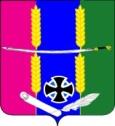 АДМИНИСТРАЦИЯ ВАСЮРИНСКОГО СЕЛЬСКОГО ПОСЕЛЕНИЯ ДИНСКОГО РАЙОНАРАСПОРЯЖЕНИЕот  01.03.2018				                                                          № 16станица ВасюринскаяО создании рабочей группы по соблюдению правил пожарной безопасности на территории Васюринского сельского поселения Динского районаВ целях предупреждения чрезвычайных ситуаций, связанных с пожарами, представляющими угрозу безопасности населения Васюринского сельского поселения:Создать рабочую группу по соблюдению правил пожарной безопасности на территории Васюринского сельского поселения Динского района, утвердить ее состав (Приложение № 1).Поручить рабочей группе еженедельно проводить мониторинг и контроль пожарной опасности на территории Васюринского сельского поселения Динского района.Контроль за выполнением настоящего распоряжения возложить на заместителя главы Васюринского сельского поселения А.Г. Погосян.Распоряжение вступает в силу со дня его подписания.Глава Васюринскогосельского поселения                                                                           Д.А. ПозовПриложение № 1                                                                       к распоряжению администрации                                                                Васюринского сельского поселения от __________ №____СОСТАВрабочей группы по соблюдению правил пожарной безопасности на территории Васюринского сельского поселения Динского районаСтарший группы – Коротаев Владимир Иванович – начальник отдела ЖКХ и ЗИО администрации Васюринского сельского поселения.Члены группы:Сюйналиева Виктория Валентиновна– специалист  общего отдела администрации Васюринского сельского поселения.Смирнов Дмитрий Сергеевич – начальник ПСЧ-149 ФГКУ 12 отряд ФПС по Краснодарскому краю (по согласованию).Петелько Роман Геннадьевич – начальник ПП ст.Васюринской ОМВД РФ по Динскому району (по согласованию).Козлов Андрей Георгиевич– начальник штаба Васюринского хуторского казачьего общества (по согласованию). Генадьев Арман Генрихович – депутат Совета Васюринского сельского поселения.Специалист общего отдела администрации Васюринского сельского поселения                                                                              В.В. Сюйналиева 